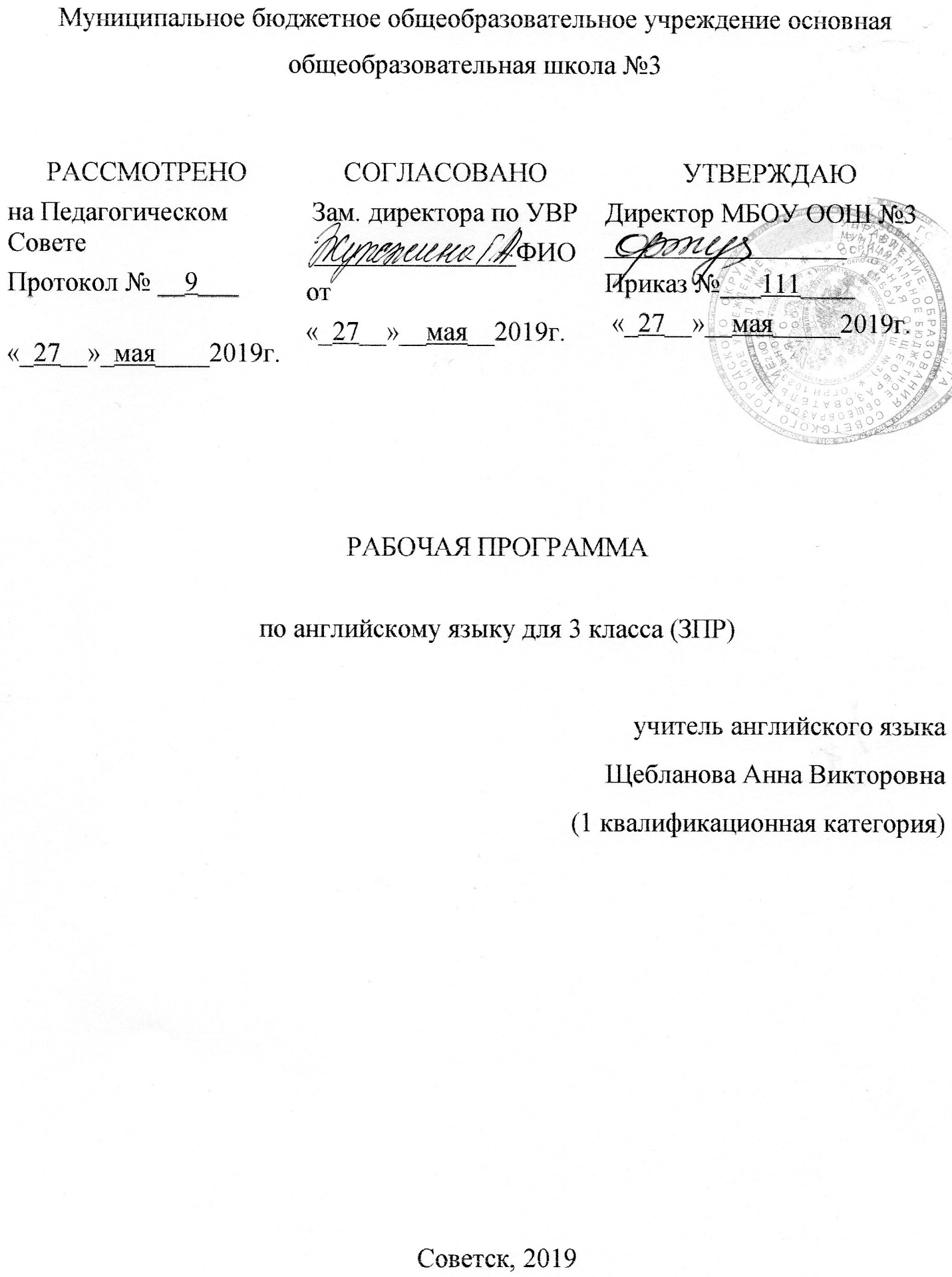 Содержание:Планируемые результаты  ………………………………….3 - 6Содержание обучения  …………………………………….. 7 Тематическое планирование  ……………………………... 8 - 111. Планируемые результатыЛичностные результаты.В процессе воспитания выпускник начальной школы достигнет определённых личностных результатов в освоении учебного предмета «Иностранный язык» в начальной школе.1.	Воспитание гражданственности, патриотизма, уважения к правам, свободам и обязанностям человека:2.	Воспитание нравственных чувств и этического сознания:3.	Воспитание уважения к культуре народов англоязычных стран4.	Воспитание ценностного отношения к прекрасному, формирование представлений об     эстетических идеалах и ценностях (эстетическое воспитание):5.	Воспитание трудолюбия, творческого отношения к учению, труду, жизни6.	Формирование ценностного отношения к здоровью и здоровому образу жизни7.	Воспитание ценностного отношения к природе, окружающей среде (экологическое воспитание)Метапредметные результатыМетапредметные  результаты в данном курсе достигаются главным образом благодаря развивающему аспекту иноязычного образования.У младших школьников будут развиты:1.	Положительное отношение к предмету и мотивация к дальнейшему овладению ИЯ2.	Языковые и речемыслительные способности, психические функции и процессы3. Специальные учебные умения и универсальные учебные действияПредметные результатыВ процессе овладения социокультурным (познавательным) аспектом выпускник научится:В говорении ученик научится:-  вести и поддерживать элементарный диалог: этикетный, ди; лог-расспрос, диалог-побуждение, диалог — обмен мнениями;кратко описывать и характеризовать предмет, картинку, персонаж;- рассказывать о себе, своей семье, друге, школе, родном крае, стране и т. п. (в пределах тематики начальной школы).- воспроизводить наизусть небольшие произведения детского фольклора: рифмовки, стихотворения, песни;- кратко передавать содержание прочитанного/услышанного текста; выражать отношение к прочитанному/услышанному.
В аудировании:	- понимать основную информацию услышанного;- извлекать конкретную информацию из услышанного;- понимать детали текста;- вербально или невербально реагировать на услышанное.
В чтении овладеет техникой чтения, то есть научится читать:читать небольшие тексты различных типов, применяя разные стратегии, обеспечивающие понимание основной идеи текста,
полное понимание текста и понимание необходимой (запрашиваемой) информации;читать и понимать содержание текста на уровне значения, то есть сумеет на основе понимания связи между членами простых
предложений ответить на вопросы по содержанию текста;определять значения незнакомых слов по:знакомым словообразовательным элементам (приставки, суффиксы) и по известным составляющим элементам сложных слов;аналогии с родным языком;конверсии;
- контексту;иллюстративной наглядности;•	пользоваться справочными материалами (англо-русским словарём, лингвострановедческим справочником) с применением знаний алфавита и транскрипции.В письме научится:  правильно списывать;выполнять лексико-грамматические упражнения;делать записи (выписки из текста);делать подписи к рисункам;отвечать письменно на вопросы;писать открытки-поздравления с праздником и днём рождения (объём 15—20 слов);писать личные письма в рамках изучаемой тематики (объём 30—40 слов) с опорой на образец.Освоение АООП НОО с учетом специфики содержания предметных областейвключает освоенные обучающимися знания и умения, специфичные для каждой предметной области, готовность их применения.С учетом индивидуальных возможностей и особых образовательныхпотребностей обучающихся с ЗПР предметные результаты должны отражать:Иностранный язык:1) приобретение начальных элементарных навыков восприятия устной иписьменной речи на иностранном языке на основе своих речевых возможностей и потребностей;2) освоение начальных лингвистических представлений, необходимых длявосприятия на элементарном уровне устной и письменной речи на иностранном языке,3) сформированность основ дружелюбного отношения и толерантности кносителям другого языка на основе знакомства с жизнью своих сверстников в других странах, с детским фольклором и доступными образцами детской художественной литературы.2. Содержание обучения английскому языку в 3 классе3. Тематическое планированиеРазделТема разделаСодержание раздела1Я и моя семья Члены семьи, их имена и черты характера. Любимые занятия членов семьи. Обязанности членов семьи, их взаимоотношения и работа по дому. Любимая еда. (15 ч.)2Я и мои друзья.Знакомство.Мои друзья, что умеют делать. Совместные игры, любимые занятия. Знакомство со сверстниками и взрослыми, приветствие, прощание. (13 ч.)3Мир моих увлечений Игрушки, песни. Любимые игры и занятия. Зимние и летние виды спорта, занятия различными видами спорта. (9 ч.)4Мир вокруг меняДомашние питомцы. Любимые животные. Что умеют делать животные. (14 ч.)5Погода. 
Времена года. Путешествия. Виды транспорта.
 (2 ч.)6Страна/страны изучаемого языка и родная страна. Названия континентов, стран и городов. Описание местности.
Достопримечательности: скульптуры сказочных героев.
Национальный праздник (День благодарения). Рождество и Новый год: герои рождественского и новогоднего праздника, их черты характера и любимые занятия, новогодние костюмы.
Коренные американцы и предметы их быта. (15 ч.)Итого68 ч.№ урокаТема урокаКоличество часов№ урокаТема урокаКоличество часов1Привет, Хелен! Привет, Майк!12Мне нравится Минни!13-4Я хороший!25Хенни Пенни, ты привлекатель-ный!16-7Ангелина талантливая балерина!28Ангелина любит танцевать.19Время поиграть.110-11Орд любит рисовать.212-13 Кесси не монстр.214Я люблю стихи Матушки Гусыни. 115Контрольная работа №1. Звуки. Аудирование.116Мы друзья.117Чарли хороший!118Его имя – Тедди.119Я люблю английский!120-21Это английский алфавит.222Test123Давай поиграем!124Иззи-это животное?125Ты хорошо играешь в футбол?126Это маленькая индейская девочка.127-28В моей деревне есть река.229Контрольная работа №2. В деревне. Чтение.130Кто ты?131-32Я рождественский эльф!233Я Питер Пэн!134Венди и её семья.135У меня хорошая семья.136У Питера Пэна нет мамы.137-38У тебя есть сестра?239Какие они?140-41Сегодня Пятница.242Давай поплывем на корабле!143Я могу летать!144Ты умеешь плавать?145Мы умеем кататься на скейтборде хорошо.146Контрольная работа №3. О себе. Письмо.147На острове есть пещера?148Они хорошие друзья!149-50Кто они?251Делаем свою книгу!152Есть ли там  фламинго?153На острове есть пещера?154-55Они хорошие друзья!256-57Ты живешь в доме?258Ты любишь яблоки?159Венди любит красный цвет?160-61Венди любит плавать?262Хелен любит читать?163Пираты преследуют индейцев!164Питер Пэн играет на дудочках!165Контрольная работа №4. Хобби. Говорение.166Венди хорошо готовит?167Твоя мама рассказывает тебе сказки?168Что ты любишь?1